Шановні батьки!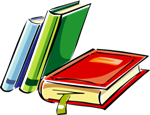 Якщо Ви бажаєте, щоб Ваша дитина здійснювала навчання, виховання та розвиток в дошкільному закладі міста,пропонуємо Вам ознайомитися з інформацією про дошкільні навчальні заклади на сайті http://dnz.km.ua/ та Положенням про загальну міську електронну реєстрацію дітей до дошкільних навчальних закладів.Якщо Ви обрали заклад для Вашої дитини, Вам необхідно пройти on-line реєстрацію, заповнивши відповідну форму. Наявність в Реєстрі інформації про дітей, які будуть відвідувати ДНЗ, є обов’язковою умовою зарахування дитини до дошкільного навчального закладу.При успішній реєстрації - заявці встановлюється статус «Зареєстровано в черзі», дата та час реєстрації не підлягають зміні за жодних умов.При наявності вільних місць статус Вашої заяви зміниться на «Допущено до зарахування» і Вам буде запропоновано місце в обраному ДНЗ.Вам необхідно відслідковувати статус і у разі його зміни, про що Вам буде надіслано відповідне повідомлення на Вашу електронну адресу, протягом 20 днів підтвердити своє бажання про вступ у ДНЗ (підтвердження можна виконати самостійно у розділі "Мої заяви" або у ЦНАП-і вул.Соборна, 16). Після підтвердження заяви на протязі 10 днів необхідні документи, визначені в Положенні, подати на зарахування завідуючій визначеного дошкільного закладу. У випадку не підтвердження або не подачі документів у визначений строк Ваша черга автоматично переноситься на наступний навчальний рік.Взято з сайту https://www.dnz.km.ua/Правила прийому дитини до ДНЗ:Прийом дітей до дошкільного навчального закладу здійснюється керівником закладу протягом календарного року на підставі:- заяви батьків або осіб, які їх замінюють;- медичної довідки про стан здоров’я дитини з висновком педіатра /формат № 0086-0/1/;- картки профілактичних щеплень /формат № 63/;- копія свідоцтва про народження дитини;- при наявності допуску до зарахування в електронній черзі закладу .
Відрахування дитини з дошкільного закладу:- за бажанням батьків або осіб, які їх замінюють;- на підставі медичного висновку про стан здоров’я дитини, що виключає можливість її подальшого перебування у дошкільному закладі даного типу;- у разі відсутності плати за харчування дитини протягом двох місяців без поважних причин.Порядок оформлення медичної картки дитини (форма 26/о)У дитячі заклади оформляються всі діти, які не мають протипоказань по стану здоров'я. Підготовка дітей здійснюється лікарем-педіатром дільничним, медичною сестрою дільничною, медичною сестрою кабінету здорової дитини. Обов'язковий медичний профілактичний огляд за участю лікаря-педіатра, стоматолога, логопеда (інші спеціалісти за показаннями) та диспансеризацію дитини, лабораторні дослідження (загальний аналіз крові, сечі, дослідження на гельмінтоз). Дані про профілактичні щеплення (форма № 063). Проведення планових профілактичних щеплень пропонується завершити не менш, як за 1 місяць до початку відвідування дошкільного навчального закладу. Питання про направлення до дошкільного навчального закладу дітей груп ризику, а також дітей з хронічною патологією та вродженими вадами розвитку вирішуються індивідуально за участю лікарів-спеціалістів. Питання про відвідування дошкільного навчального закладу дітьми, батьки яких відмовляються від щеплень вирішується лікарсько-консультативною комісією. Вся документація повинна бути підписана дільничим лікарем, завідуючим педіатричним відділенням. Документи повинні бути завірені печаткою закладу, який їх оформляє. Групи комплектуються за віковими (одновіковими) ознаками. 
Вік дитини визначається станом на 1 вересня.групи раннього віку від 2 до 3 років групи молодшого дошкільного віку від 3 до 4 років групи середнього дошкільного віку від 4 до 5 років групи старшого дошкільного віку від 5 до 6 (7) років 